RFQ – 03/2021 від 04.10.2021Громадська організація «Десяте квітня» у межах проведення тендеру на закупівлю технічного обладнання в м.Одесі, запрошує юридичних осіб та фізичних осіб підприємців надати цінові пропозиції по наступним категоріям товарів:ЛОТ №1ЛОТ №2При визначенні переможця перевага буде надана учаснику тендеру, який подав пропозицію згідно з інструкцією, що міститься у цьому Запрошені, та вважається «технічно прийнятною найнижчою ціновою пропозицією».Постачальник може подати пропозицію стосовно всіх лотів, або одного з них. Оцінка пропозицій здійснюватиметься щодо кожного лоту окремо. Організація залишає за собою право скасувати торги за одним або кількома лотами на будь-якому етапі тендеру до укладення договору з Переможцем.Якщо Ваша пропозиція буде обрана для закупівлі, Вам буде запропоновано виставити рахунок на товари, вказані у Вашій пропозиції. Ціни на товари повинні відповідати цінам, визначеним у Вашій пропозиції, зміни цін не допускаються. Оплата здійснюється в національній валюті у безготівковій формі.Пропозиції приймаються до 23:59 год. за східноєвропейським часом 11 жовтня 2021 року на електронну адресу tenders@dk.od.ua. У темі листа вкажіть «Тендер на технічне обладнання для ГО «Десяте Квітня»_назва вашої компанії». Пропозиції повинні містити повну фіксовану ціну, з урахуванням вартості доставки у м.Одеса та усіх інших витрат. Ціни повинні бути представлені в гривнях. Пропозиції повинні залишатися чинними протягом не менше 30 (тридцяти) календарних днів після граничного строку пропозиції. До вашого листа з пропозицією просимо надати копії реєстраційних документів, що підтверджують реєстрацію юридичної особи або ФОП: виписка, свідоцтво тощо.Питання стосовно технічних або адміністративних вимог, учасники тендеру можуть подавати запити на роз’яснення за електронною адресою: a.mainov@dk.od.ua або за номером телефона (048) 766-00-04. Кінцевий термін надсилання запитань – 18.00 год. за східноєвропейським часом 11 жовтня 2021 року.КІНЦЕВИЙ ТЕРМІН ОТРИМАННЯ ПРОПОЗИЦІЇ:23:59 год. за східноєвропейським часом11 жовтня 2021 рокуКурочкіна Марина Володимирівна            Президент ГО «ДЕСЯТЕ КВІТНЯ»«04»    жовтня   2021 року                                                                                                      ______________              Дата                                                                                                                                                                                                Підпис                                                                                                            Місце для печаткиГРОМАДСЬКА ОРГАНІЗАЦІЯ«ДЕСЯТЕ КВІТНЯ»вул. Героїв Крут (В. Терешкової) 15, м. Одеса, 65078, Українател.: +38 (093) 662 85 24е-мейл: idps@dk.od.ua http://www.dk.od.uaЄДРПУО: 38296562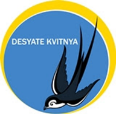 CIVIL ORGANISATION“THE TENTH OF APRIL”15 Heroiv Krut (V. Tereshkovoi), Odesa city, 65078, Ukrainetel.:  +38 (093) 662 85 24e-mail: idps@dk.od.uahttp://www.dk.od.uaIN: 38296562Опис товарівОдиниці1НОУТБУКПроцесор:*Чотириядерний (2.5 – 4.5 ГГц).*Літографія (технологічний процес) – 14 nm.*Кількісь потоків – 8.*Об’єм кеш-пам’яті третього рівня – не менше 6MB.*Тип пам’яті – DDR4.Діагональ екрана – 15.6” (1920ч1080)Full HD.Частота оновлення екрану – 60Гц.Обсяг оперативної пам’яті DDR4 – не менше 16ГБ.Обсяг накопичувача – 512ГБ SSD або HDD 1 ТБ + SSD 256 ГБ.Додаткові можливості – Вебкамера HD; Вбудований мікрофон;Вбудовані динаміки.Графічний адаптер – Wi-Fi 802.1ax; Bluetooth 5.0; Gigabit Ethernet.Роз’єми та порти введення-виведення: 1 х USB Type-C/ 2 x USB 3.0/ 1 x USB 2.0/ HDMI/ LAN (RJ-45)/комбінований аудіороз’єм для навушників/ мікрофона.Комплект постачання має містити: Ноутбук, Адаптер живлення, Документацію.3Опис товарівОдиниці1ПРИНТЕРМаксимальне роздільна здатність друку -600x3600 dpi.Технологія друку - Лазерний друк.Роздільна здатність зображення принтеру - Чорно-білий режим (найкраща якість): HP FastRes1200 (до 600x3600 т/д).Кількість кольорів - 1 (чорний колір)Особливості – Дуплекс, друк з телефону.Формат та щільність паперу - Лоток 1: A4; A5; A6; B5 (JIS); Oficio (216 x 340 мм); 16K (195 x 270 мм); 16K (184 x 260 мм); 16K (197 x 273 мм); конверти №10; конверти Monarch; конверти B5; конверти C5; конверти DL; ностроюється формат; Statement.Лоток 2: A4; A5; A6; B5 (JIS); Oficio (216 x 340 мм); 16K (195 x 270 мм); 16K (184 x 260 мм); 16K (197 x 273 мм); ностроюється формат; A5-R; B6 (JIS).Плотность: лоток 1: 60–175 г/м²; лоток 2: 60–120 г/м².Підтримка ОС - Android, Windows.Інтерфейси – Wi-Fi, USB 2.0 Ethernet, Хост-Порт USB.Швидкість чорно-білого друку, стр/мин – 38.Дисплей – кольоровий.Границі області друку - Зверху: 5 мм, Знизу: 5 мм, Ліве: 4 мм, Праве: 4 мм.Інші поверхні друку – Конверти.Друк без компьютера - Apple AirPrint, Google Cloud Print, HP ePrint, Додаток HP Smart, Мобільні додатки, Сертифікація Mopria, Підтримка функції Roam для зручності друку, Друк Wi-Fi Direct.Область друку - Максимально допустима область друку : 207.4 x 347.1 ммСумісні картриджі - CF259A Оригінальний лазерний картридж HP LaserJet 59A, чорний (3000 сторінок), CF259X Оригінальний лазерний картридж збільшеної ємкості HP LaserJet 59X, чорный (10000 страниц), CF259XC: контрактний тонер-картридж HP LaserJet 59X , чорный (10 000 страниц).Споживна потужність - 510 Вт (активний стан, друк) 7.5 Вт (режим готовності) 0.9 Вт (сплячий режим) 0.9 Вт (автоматиичне виключення/автоматичне включення по сигналу з мережі, включено при поставці) 0.06 Вт (автоматичне виключення/ручне включення) 0.06 Вт (ручне виключення)Мережева карта - Вбудований модуль 10/100/1000Base-TX Ethernet, Gigabit
Роз'єм Ethernet з автовизначенням типу кабеля, перевірка справжності 802.1X.Комплект постачання має містити: Принтер, Тонер картридж, Посібник із початку роботи, Листівка з інформацією про технічну підтримку, Керівництво по гарантії; листівка з нормативними вимогами, Кабель живлення.12ПРОЕКТОРПідтримуваний дозвіл - 1920x1080Фізичний дозвіл - 1024x768Діагональ екрану, м(мин – макс) - 0.76-7.62 мКонтрастність - 16 000:1Інтерфейси та відеосигнали - RCAОсобливості – з пультом ДУГабаритні розміри (ШхВхГ) - 302х237х82 ммКолір - WhiteСпіввідношення сторін зображення - 4:3 (відео)Вага, кг - 2.5 кг13ЕКРАН ДЛЯ ПРОЕКТОРУПереносний Розмір – 180 х 180Тип покриття – Snow –WhiteСпіввідношення сторін – 1:1 (квадратний)Тип кріплення – на тринозіМатеріал полотна – Екрани на текстильній підкладці. 14КРОНШТЕЙН ДЛЯ ПРОЕКТОРУАналог CHARMOUNT PRB55-200 whiteВага – до 25КГ.Відстань між лапами регулюється – від 210-280 мм.Отступ від стелі – від 550-2000 мм.Наклон – (+15градусів) – (-15 градусів).Максимальна нагрузка – 25КГ.В кронштейні передбачений кабель каналу.15КАБЕЛЬ HDMI-HDMIАналог Atcom HDMI-HDMI Premium VER 2.1 60HZДовжина - 10м .Колір – чорний.16МАРШРУТИЗАТОРАналог Xiaomi Mi Router AX1800Частота - 5 ГГц + 2.4 ГГц (двухдиапазонный).Швидкість LAN портів - 1 Гбит/с.Швидкість Wi-Fi, Мбіт/сек - 1775 Мбит/с.Габарити та вага - 247 x 141 x 180 мм.Комплект поставки - Роутер, Кабель постачання, Керівництво по роботі, Гарантійний талон.1